THE NIDA INSTITUTE IN ITALYSan Pellegrino University FoundationMisano Adriatico, ItalyGetting to Misano Adriatico : What do I need to know?From the Airport to the Train StationTrain Travel in ItalyPurchasing Tickets from the Trenitalia WebsiteFinding the Hotel ImperialImportant Contact NumbersFrom the Airport to the Train StationIf you are flying into Bologna: To get from the airport to the train station, you can either catch a taxi (approx. €15) or the BLQ Airbus (€6). The Airbus runs every 20 minutes, with its very last stop being the Bologna Centrale train station. The Airbus service is conveniently located immediately outside the airport doors, but if in doubt, ask anyone; the Airbus is well known, so someone will be able to point you in the right direction.If you are flying into Ancona: You will find the Castel Ferretti train station directly outside the airport. From here, you can catch a 2-minute train to the larger Falconara Marittima station, where you will need to switch to a connecting train for travel to Misano Adriatico. Alternatively, you could take a bus to the Falconara station (€3) or hire a taxi to get you there (approx. €15).If you are flying into Rome Fiumicino: You have three options for getting from the airport to the Roma Termini train station. The first is to catch the Leonardo Express train (a 30-minute journey); signs in the airport will direct you toward the tracks and ticket station. A second option would be to take a bus service into the city; Terravision offer this service, amongst others. You may alternatively want to consider hiring a taxi (approx. €50).  If you are flying into Milan Malpensa: There is a bus service right outside the airport which will take you to the Milano Centrale train station. Once there, you will need to catch a train to Bologna, where you can switch to a connecting train for travel to Misano Adriatico.Train Travel in ItalyTravel by train in Italy is very convenient, but here are a few important things you need to remember:Remember to purchase a ticket prior to boarding the train. You cannot purchase tickets on the train, and if you board without one, you will be fined. Remember to validate your ticket before you board the train by punching it in one of the machines on the platform or in the station lobby. When you insert one end of your ticket into the machine, the time and date will be punched onto it, thus validating it for travel at that particular time. Although this is compulsory only for certain types of tickets/trains, in order to avoid the risk of a fine, we strongly advise you to punch whatever ticket you may have, even if you think the date is already clearly indicated.Remember that there are different kinds of trains in Italy. The less expensive trains (called ‘regionale’ or ‘regionale veloce’) are run by the state and have a fixed price, regardless of the time or date of travel. They are slightly slower, but they stop at all stations (including the smaller, secondary ones like Misano). Other trains (e.g. Intercity, Italo, Interregionale) are run by private entities and ticket prices vary according to availability and date of purchase. While they are often faster and run very frequently, they are also more expensive and normally stop only at main stations (i.e. often not in Misano). Remember that Misano is a small station, so not all trains will stop there. If there is no direct train to Misano available at the time you require, do not panic! If you are travelling from Bologna, get off at Riccione (one station north of Misano). If you are travelling from Rome, get off at Cattolica (one station south of Misano). In either case, there is a taxi service just outside and the Hotel Imperial will be only 10 minutes away (approx. €15).Remember that if you are travelling from Rome, you will need to change trains. You can choose to transfer either at Bologna Centrale or Falconara Marittima. If you have any doubts about your planned itinerary, please feel free to consult with Giada Guastalla (gguastalla@nidaschool.org), our Misano-based Project Manager, before confirming your ticket. Purchasing Tickets from the Trenitalita WebsiteWhile it is possible to purchase tickets on the day of travel at the ticket counter of any major train station (using Euros or a credit card), some of you may prefer to purchase your tickets ahead of time from the Trenitalia website (http://www.trenitalia.com/). Because the site is not always very user-friendly, here are some directions to help you on your way. [**Be sure to note of the ‘Authentication’ information provided below.]This is Trenitalia’s homepage. You can switch to English by clicking on the British flag in the top right-hand corner. 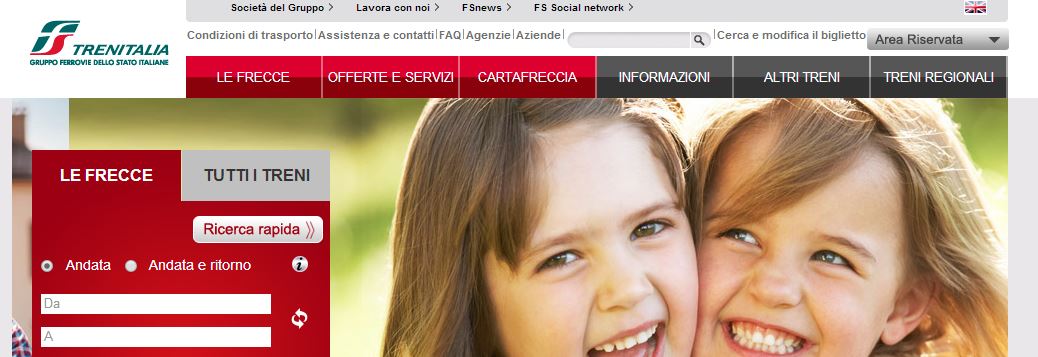 Be sure to insert the full name of the stations you want (i.e. ‘Bologna Centrale’ rather than just ‘Bologna’), as well as the relevant date and times, before you hit the search button. 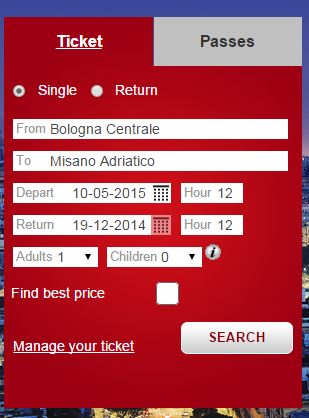 This done, all the trains available will appear so that you can choose whichever train best suits your needs. Remember that, while all types of train tickets are available for online purchase, regional train tickets, which are not subject to price changes, are available only 7 days before the date of travel. 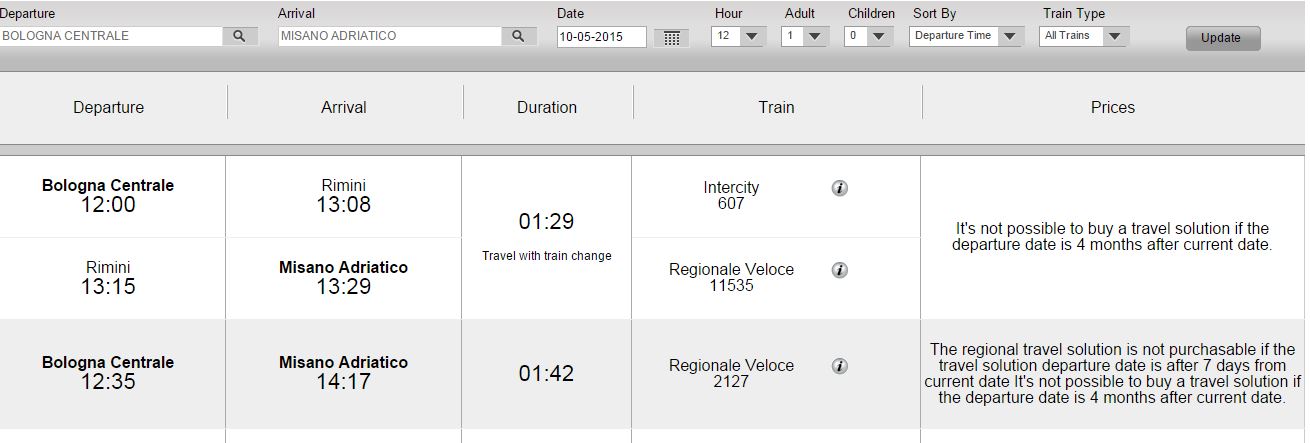 Once you have pressed ‘Select’ to indicate your preferred train, you will be show the process for both 1st and 2nd class fares. Indicate which class of ticket you wish to purchase and then ‘Continue’. 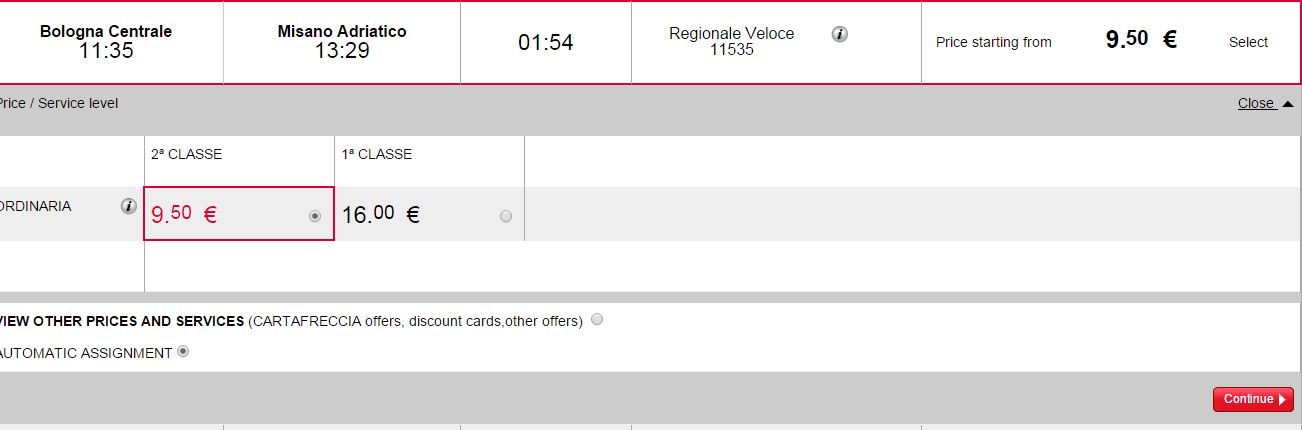 Before your purchase can be completed, you will be asked to provide two types of information. Under ‘Passengers’, fill in your own name (which will appear on the ticket) and email address (to which the e-ticket will be sent). Under ‘Authentication’, provide the following user ID and password to log in as a customer. User ID: NidaSchool1Password: NidaSchool1[**Note: This user ID and password are provided simply to allow you to purchase tickets without having to register for your own account with Trenitalia. If you travel often in Europe and would prefer to have your own user ID and password, then you should feel free to register as an individual customer.]After reviewing the information that appears on the confirmation page, you may choose your preferred payment method and continue on to complete your purchase.Finding the Hotel ImperialDue to the number of participants arriving from all different directions and at all different times, Nida staff are not able to meet individuals at airports or train stations. However, it should not be difficult for you to get to the hotel where we will be waiting to greet you. If you are arriving at Riccione or Cattolica, you should be prepared to provide a taxi driver with the address of the Hotel Imperial (Via Litoranea Sud, 50), approximately 10 minutes away. If, on the other hand, you are arriving at the Misano train station, it is an easy walk to the hotel (only about 1 kilometre / 0.62 miles). Unless you are travelling with a great deal of luggage, this may be the easiest way for you to get there. The route can be seen on the map below.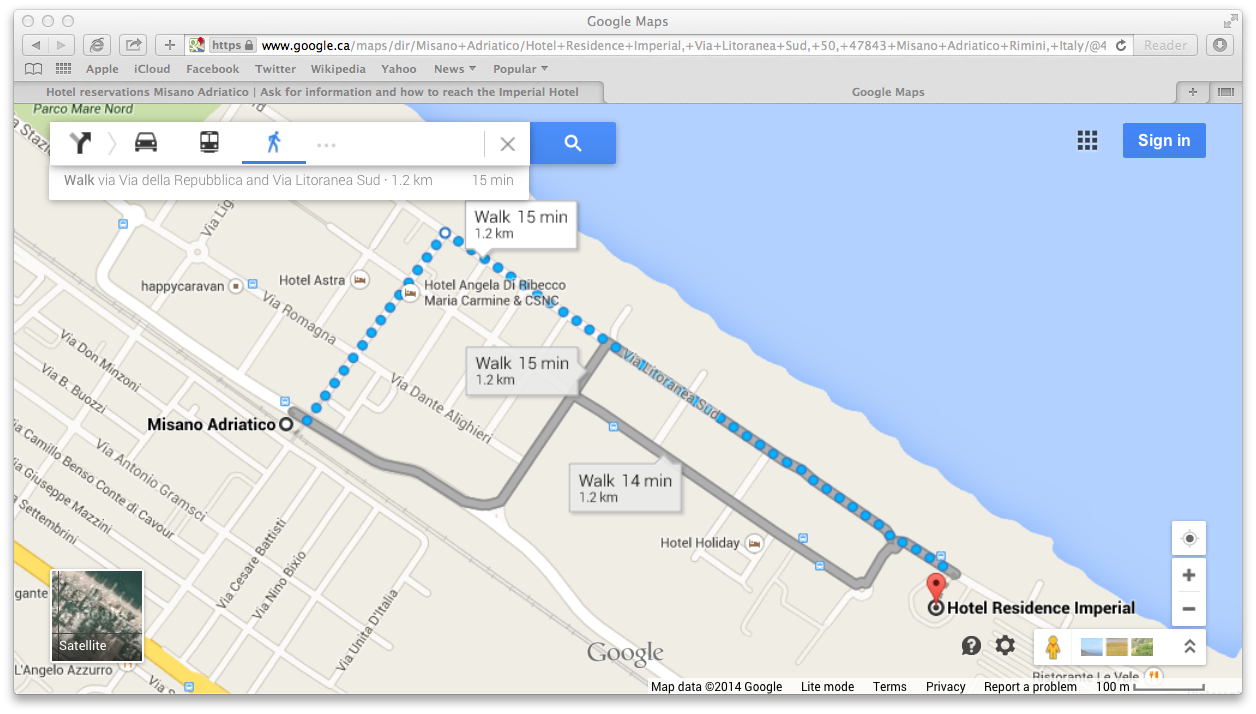 Important Contact NumbersIn the event that you get lost or are significantly delayed, please do not hesitate to telephone our project manager, Giada Guastalla: +39 3334431311. The hotel address and phone number are as follows: Residence Imperial Via Litoranea Sud, 5047843 Misano Adriatico (Rn)
Tel. +39 0541/610114Have a safe journey! 